Справка о проведении спортивного праздника, посвященного Дню Матери.В этот замечательный день все поздравляют своих мам, дарят подарки, делают сюрпризы. Дети подготовительных групп тоже поздравляли своих мам с этим замечательным праздником. На праздник в 10 группу пришёл гость «Спортик». «Спортик» развлекал мам и детей различными эстафетами и танцами.На празднике в 1 и 2 группе посетил наших мам солнечный персонаж «Миньон» со своими друзьями и волшебным зонтиком. Загадывал мамам и детям загадки, проводил состязания, танцевал флешмобы.Праздник прошёл на ура. Мамы и дети остались в восторге. В конце праздника дети поздравляли своих мам и дарили им подарки, которые сделали своими руками. 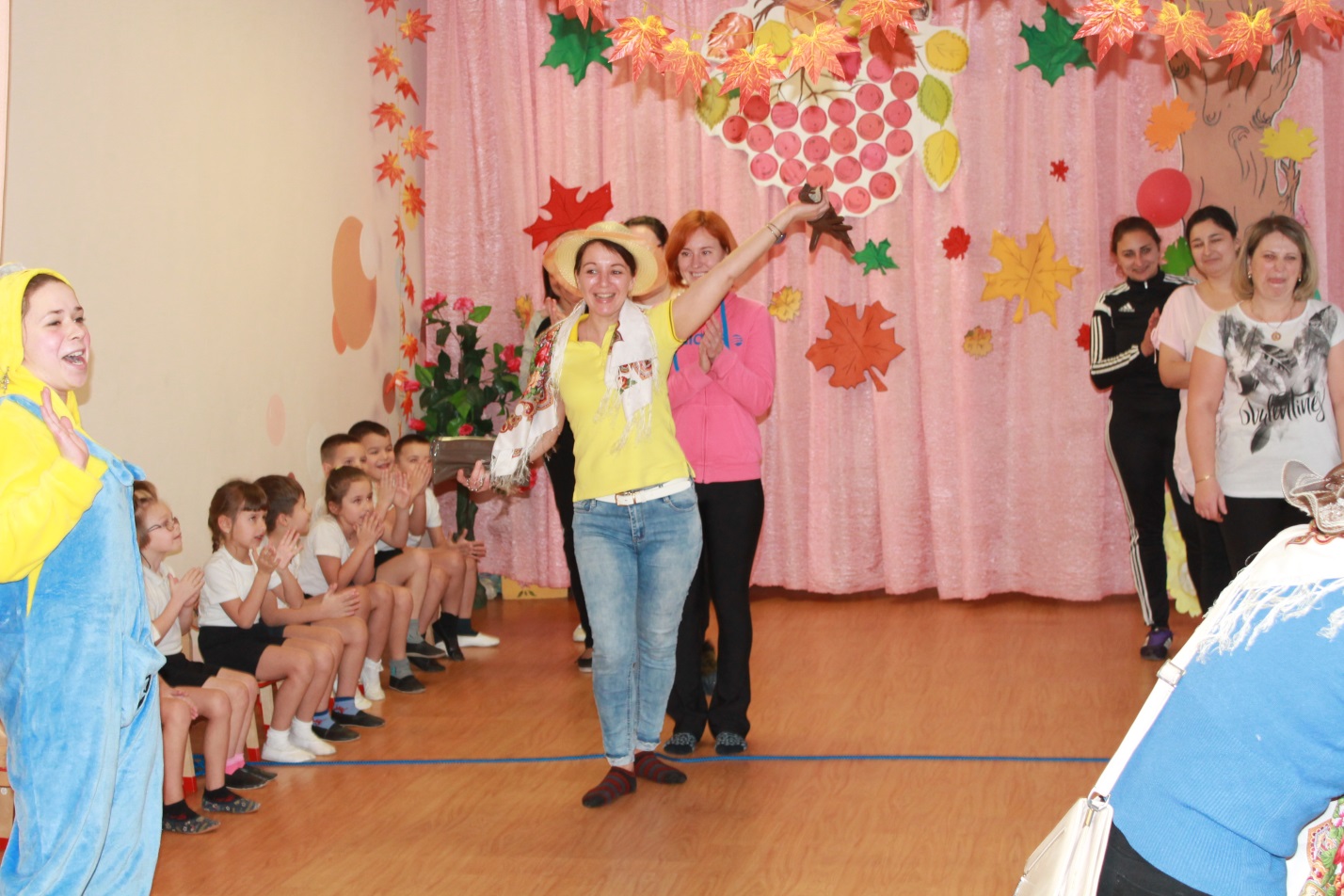 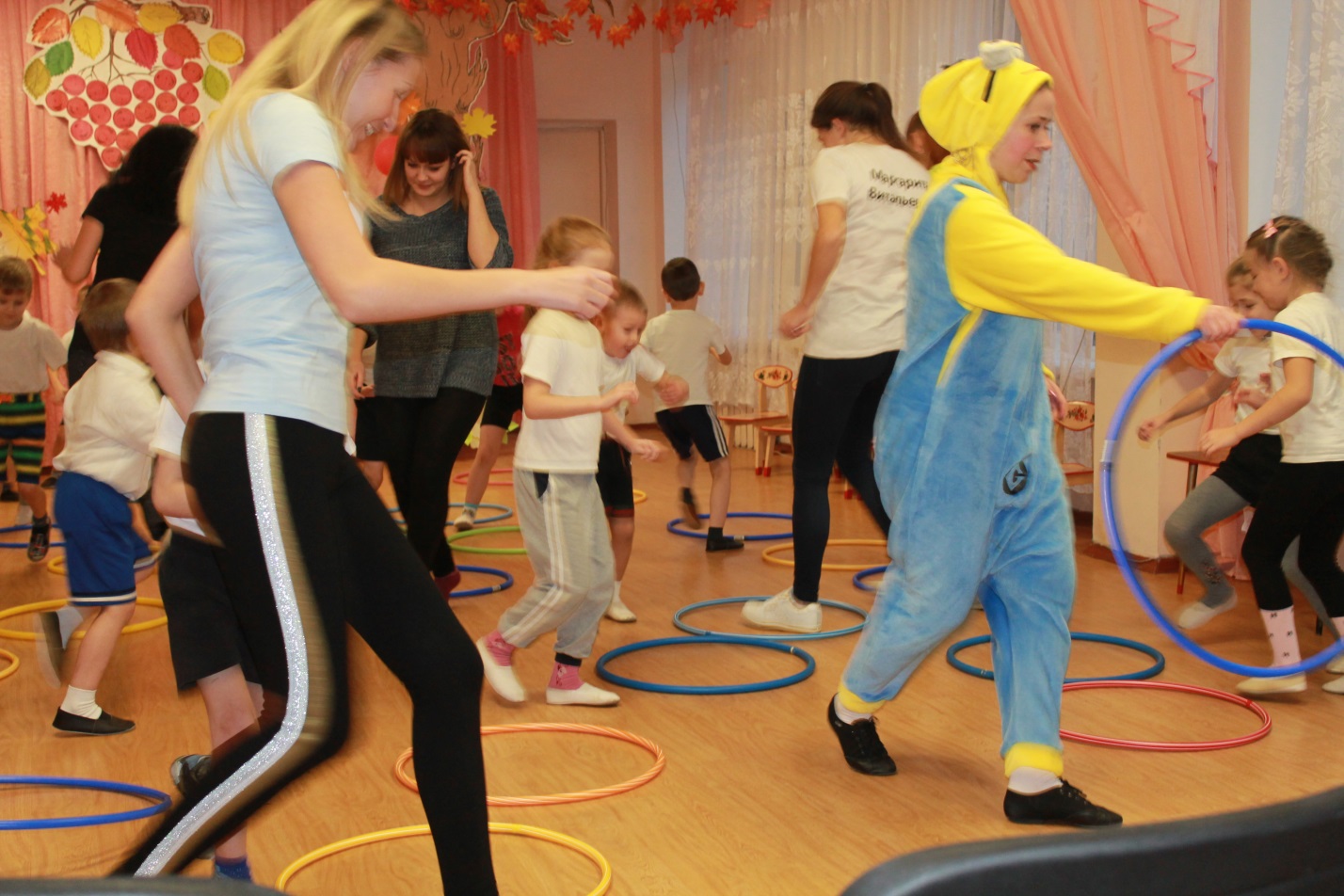 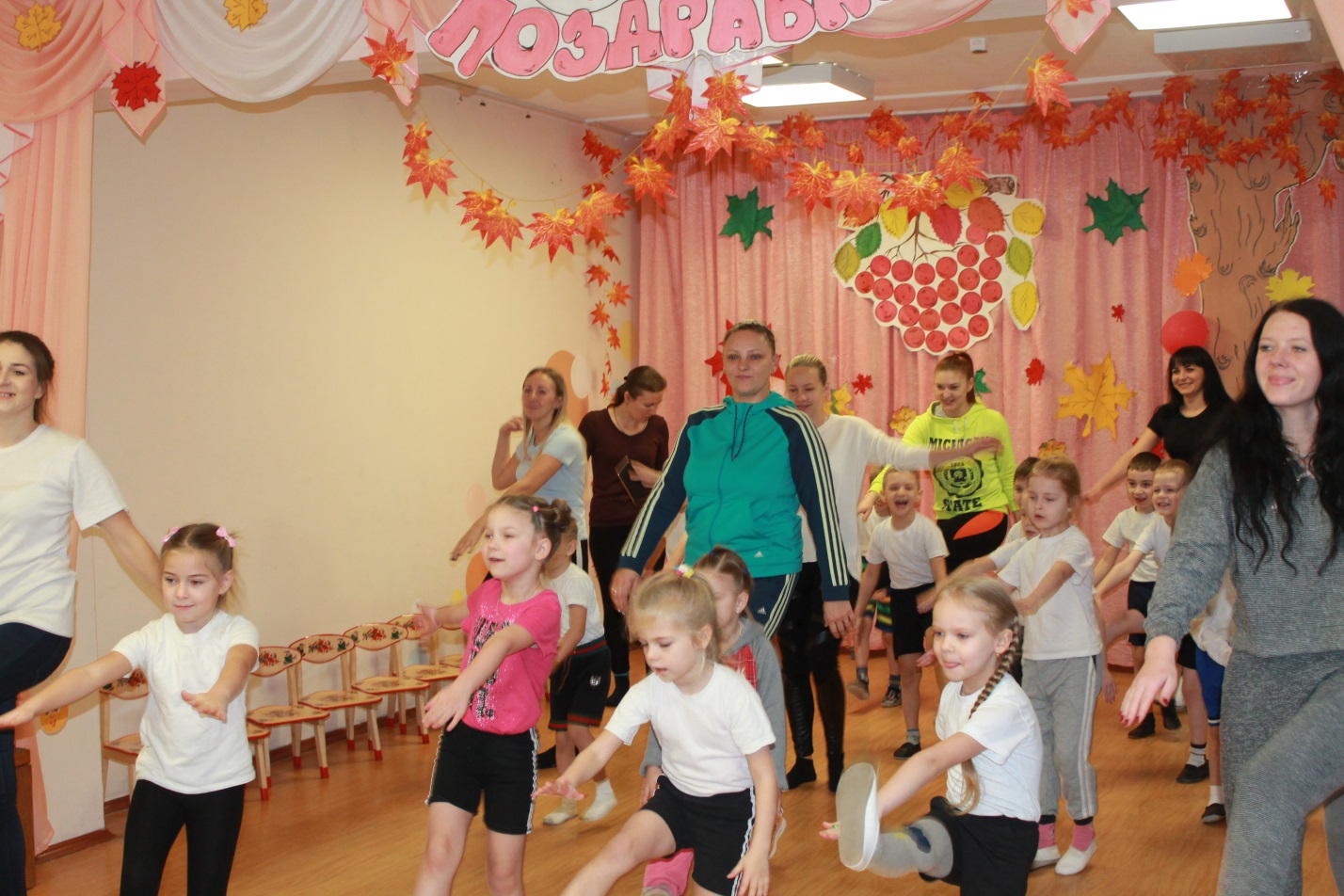 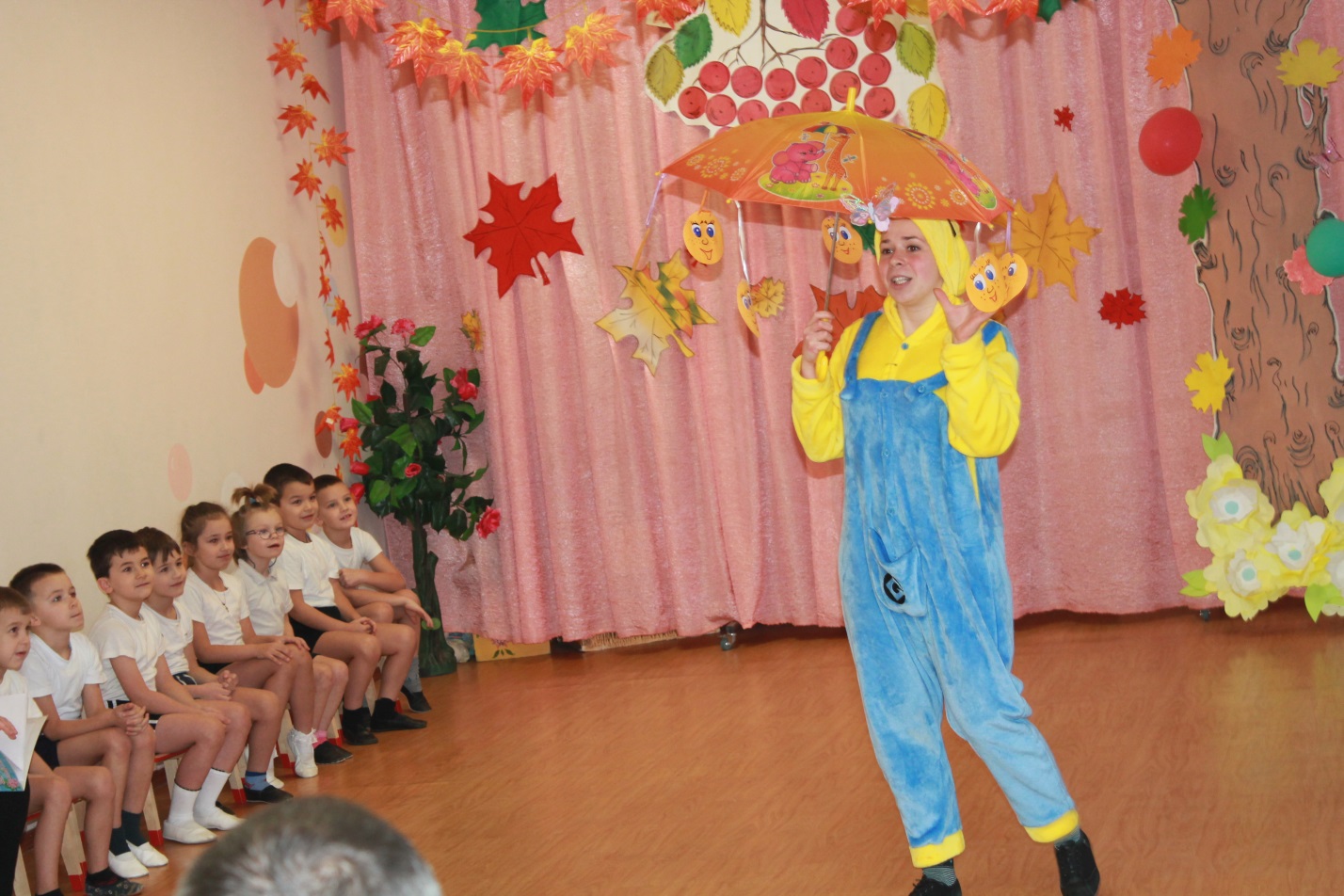 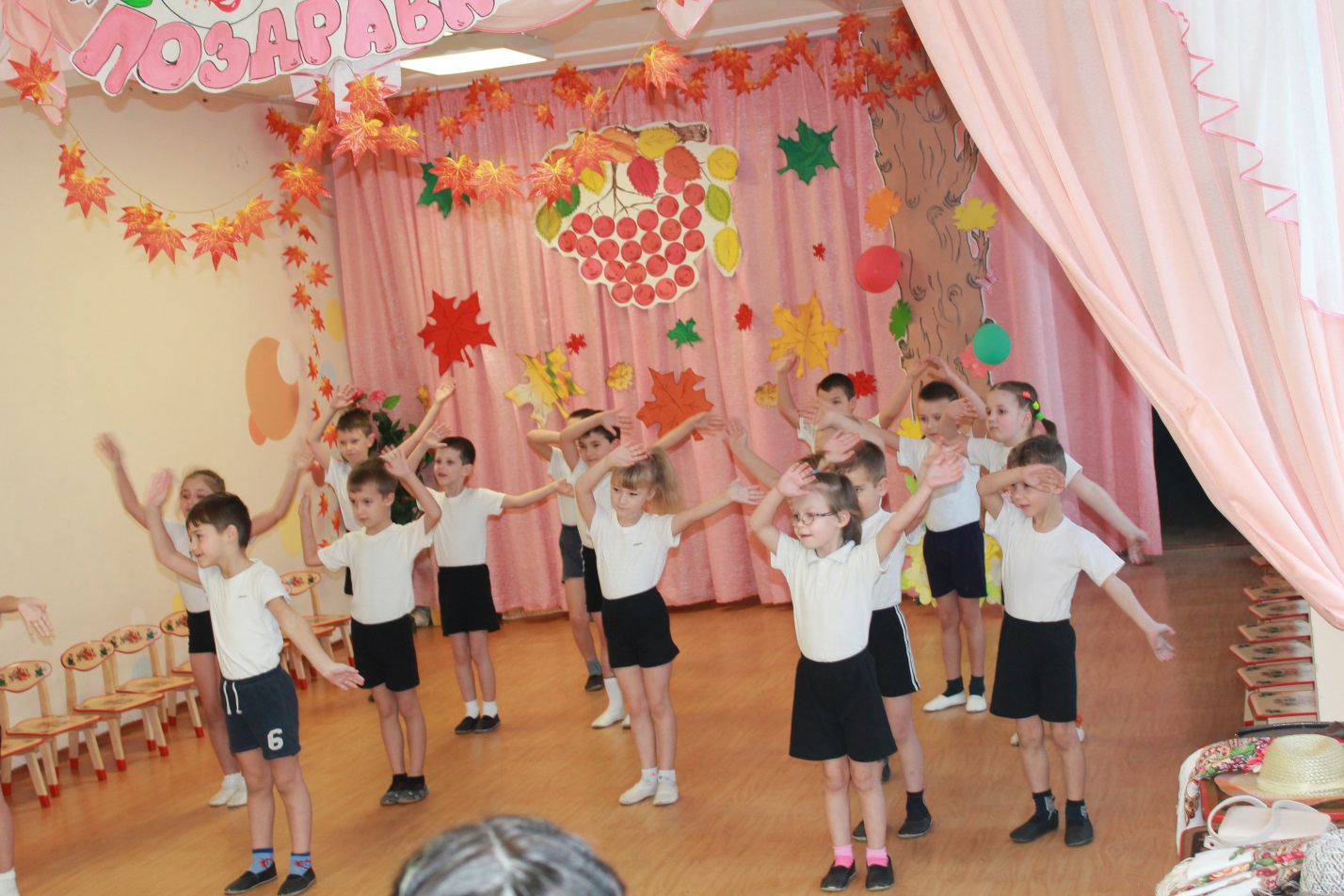 